                                                                                 УТВЕРЖДАЮ: 								Директор МБОУ СОШ № 15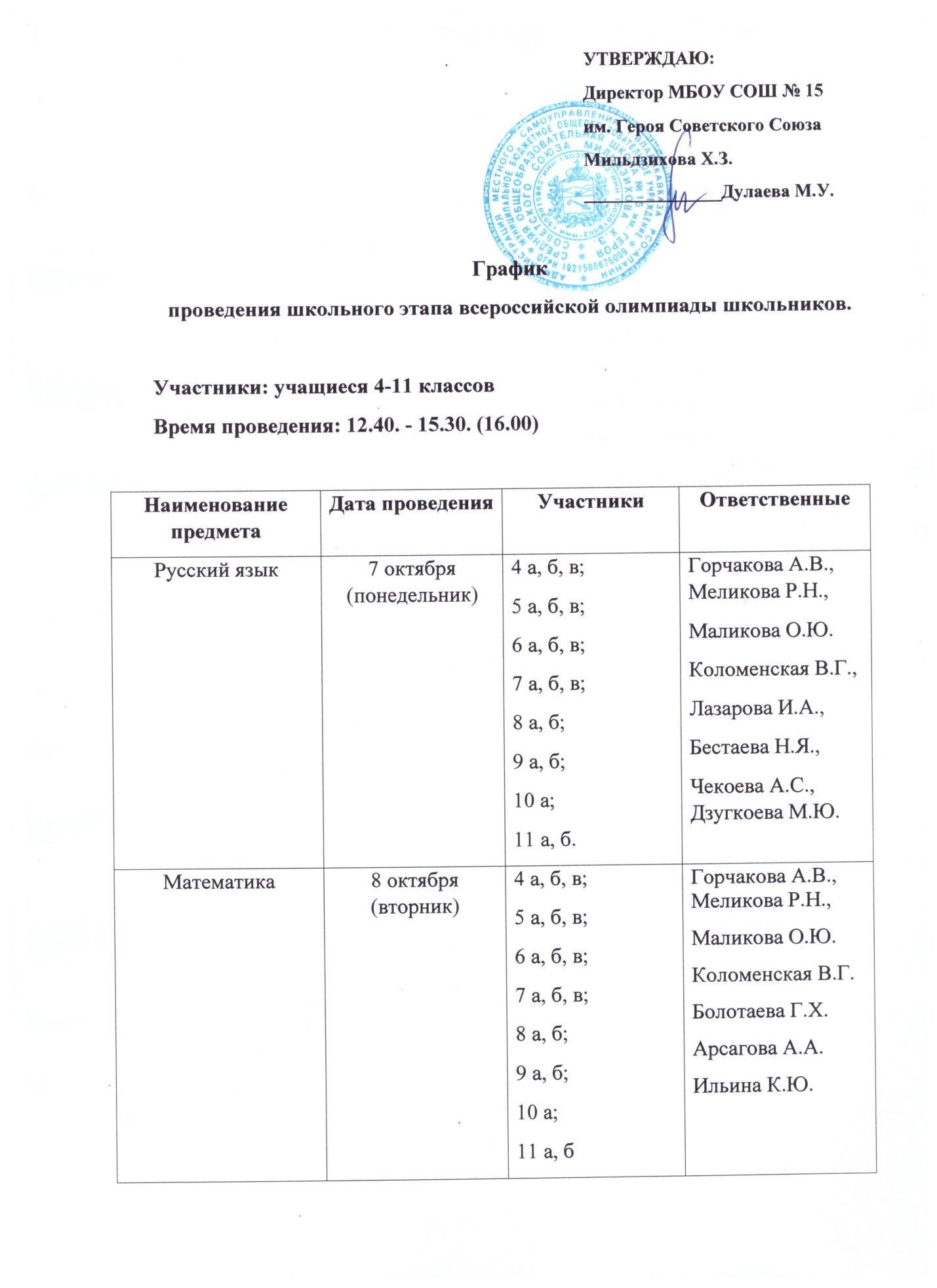 Литература9 октября (среда)5 а, б, в;6 а, б, в;7 а, б, в;8 а, б;9 а, б;10 а;  11 а, бБестаева Н.Я.,Чекоева А.С., Дзугкоева М.Ю.,Лазарова И.А.География10 октября (четверг)5 а, б, в;6 а, б, в;7 а, б, в;8 а, б;9 а, б;10 а; 11 а, бХуриев О.Ю., Агузарова Г.А.Искусство МХК10 октября (четверг)8 а,б9 а, б;10 а;11 а, б.Чохели И.Г.Физика11 октября (пятница)7 а, б, в;8 а, б;9 а, б;10 а;11 а,бКочиева Л.М., Болотаева Г.Х.Английский язык15 октября (вторник)5 а, б, в;6 а, б, в;7 а, б, в;8 а, б;9 а, б;10 а; 11 а, бКокова Л.Т.,Шапранова Э.Г.,Мартиросова К.А.,Малиева З.Д.Дзгоева И.П.История16 октября (среда)5 а, б, в;6 а, б, в;7 а, б;8 а, б;9 а, б, в;10 а;11 а, бДидарова Н.С.,Егиков А.А., Бестаева Н.Я.Биология17 октября (четверг)6 а, б, в;7 а, б;8 а, б;9 а, б, в;10 а,; 11 а, бАгузарова Г.А.Информатика и ИКТ18 октября (пятница)7 а, б, в;8 а, б;9 а, б;10 а;11 а, бХубаева Р.В., Болотаева Г.Х.Обществознание22 октября (вторник)7 а, б, в;8 а, б;9 а, б;10 а;11 а, бБестаева Н.Я.,Егиков А.А.,Дидарова Н.С.ОБЖ23 октября (среда)8 а, б;9 а, б;10 а;11 а, бМакеева А.Р.,Чохели И.Г.Астрономия24 октября (четверг)11 а, бКочиева Л.М., Болотаева Г.Х.